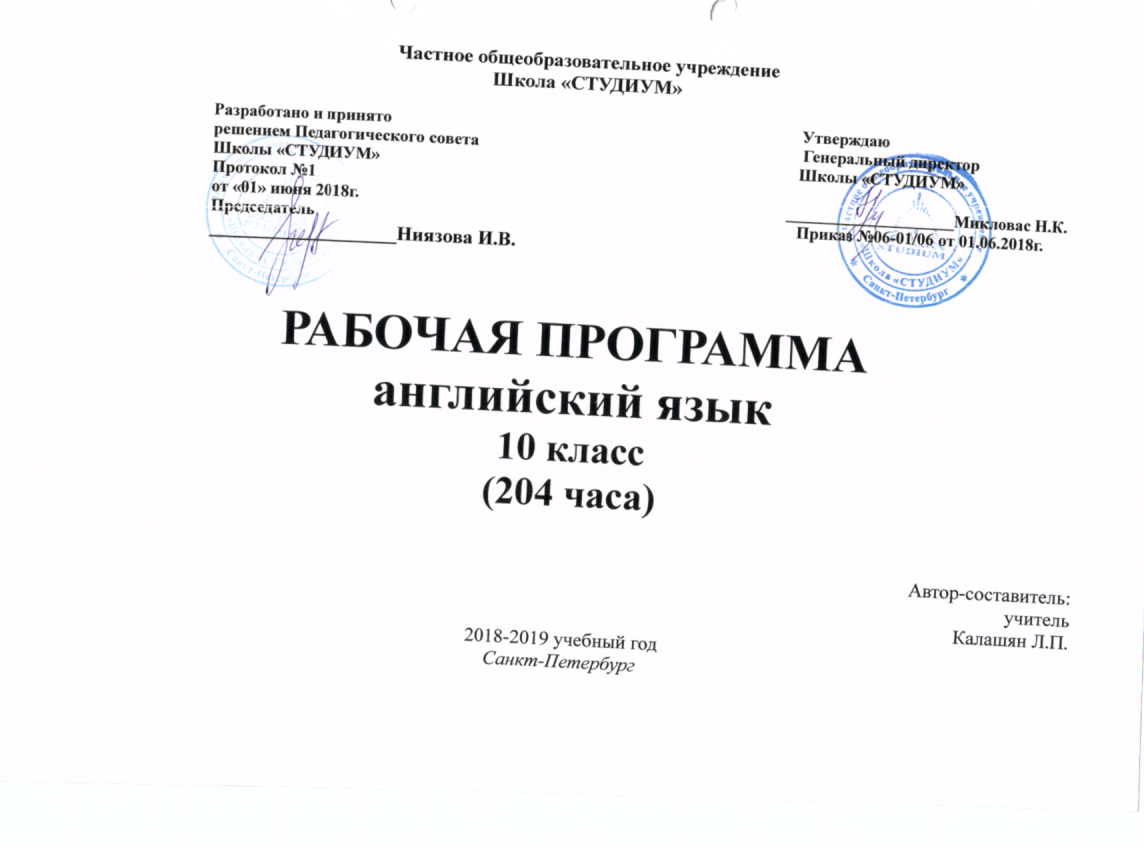 В соответствии с учебным планом на изучение английского языка в 10 Гуманитарном классе отводится 6 часов в неделю (204 часов в год).Основное содержание программыВ процессе освоения учебного материала, учащийся осваивает следующие виды речевой деятельности:ГоворениеДиалогическая речь.      Введение всех видов диалогов и их комбинирование на основе расширенной тематики в различных ситуациях официального и неофициального общения, а также в ситуациях, связанных с выбором будущей профессии. Участие в полилогах, в том числе в форме в форме дискуссии, с соблюдением норм речевого этикета, принятого в стране изучаемого языкаРазвитие у школьников диалогической речи на старшей ступени предусматривает: развитие умений участвовать в беседе;запрашивать информацию и обмениваться ею;высказывать и аргументировать свою точку зрения;расспрашивать собеседника, уточняя интересующую информацию;брать на себя инициативу в разговоре;вносить пояснения и дополнения;выражать эмоции различного характера;При участии в этих видах диалогов и их комбинациях школьники решают различные коммуникативные задачи для реализации информационной, регулятивной, эмоционально-оценочной и этикетной функций общения, совершенствуют культуру речи и ведения беседы в соответствии с нормами страны изучаемого языка.    Монологическая речь. подробное/краткое изложение прочитанного (прослушанного, увиденного); характеристика литературных персонажей и исторических личностей;описание событий;изложение фактов;высказывание своей точки зрения и ее аргументация;формулирование выводов;оценка фактов/событий современной жизни;сопоставление культурного портрета своей страны и стран изучаемого языка;комментирование сходства и различий;Овладение умениями публичных выступлений, такими, как:сообщение;доклад;представление результатов проектно-исследовательской деятельности, ориентированной на будущую профессиональную деятельность.Аудирование     На старшей ступени происходит дальнейшее развитие умения понимать тексты для аудирования с различной глубиной и точностью проникновения в их содержание (с пониманием основного содержания, с выборочным пониманием и полным пониманием текста) в зависимости от коммуникативной задачи и функционального стиля текста, а также понимать содержание различных аутентичных аудио- и видеотекстов:При этом предусматривается развитие следующих умений:понимание основного содержания аудио- и видеотекстов в рамках знакомой тематики в области личных интересов, в том числе связанной с будущей профессией;выборочное понимание значимой/интересующей информации из аутентичных аудио- и видеоматериалов;относительно полное понимание речи носителей изучаемого языка в наиболее типичных ситуациях повседневного общения;При этом осуществляется дальнейшее совершенствование следующих умений:предвосхищать содержание аудиотекста по началу сообщения и выделять проблему, тему, основную мысль текста;выбирать главные факты, опускать второстепенные, вычленять аргументы в соответствии с поставленным вопросом/проблемой;обобщать содержащуюся в тексте информацию, выражать свое отношение к ней;выборочно понимать необходимую информацию в сообщениях прагматического характера (объявления, прогноз погоды и пр.,) с опорой на языковую догадку, контекст;игнорировать незнакомый языковой материал, несущественный для понимания;Чтение      Чтение и понимание (с различной степенью точности, глубины и полноты) аутентичных текстов различных функциональных стилей: научно-популярных, публицистических, художественных, прагматических, в том числе связанных с будущей профессиональной деятельностью, с использованием различных стратегий/видов чтения;ознакомительное чтение – с целью понимания основного содержания сообщений, обзоров, интервью, репортажей, газетных статей, публикаций научно-популярного характера, отрывков из произведений художественной литературы;изучающее чтение – с целью полного понимания информации прагматических текстов, публикаций научно-популярного характера, отрывков из произведений художественной литературы;просмотровое/поисковое чтение – с целью извлечения необходимой/искомой информации из текста статьи или нескольких статей из газет, журналов, интернет-сайтов, проспектов для дальнейшего использования в процессе общения  или для подготовки доклада, сообщения, проектного задания.Совершенствование и развитие сформированных на предыдущих этапах умений:выделять необходимые факты/сведения, отделять основную информацию от второстепенной, определять временную и причинно-следственную взаимосвязь событий, прогнозировать развитие/результат излагаемых фактов/событий, обобщать описываемые факты/явления, делать выводы; определять замысел автора, оценивать важность/новизну/достоверность информации, понимать смысл текста и его проблематику, используя элементы анализа текста;отбирать значимую информацию в тексте/ряде текстов из различных источников, в том числе электронных, для решения задач проектно-исследовательской деятельности, при подготовки доклада, сообщения.Письменная речьНа третьем этапе происходит овладение новыми умениями письменной речи:писать личные и деловые письма;сообщать сведения о себе в форме, принятой в стране изучаемого языка (автобиография/резюме, анкета, формуляр) писать вымышленные истории, сообщения, доклады;письменно оформлять результаты проектно-исследовательской работы;Продолжается совершенствование и развитие умений:описывать события/факты/явления;сообщать/запрашивать информацию;выражать собственное мнение/суждение;кратко передавать содержание несложного текста;фиксировать необходимую информацию из прочитанного/прослушанного/увиденного;составлять тезисы, развернутый план выступления;обобщать информацию, полученную из разных источников, в том числе в русле будущей профессиональной деятельности.Перевод     Развитие умений письменного перевода с английского языка на русский текстов различных функциональных стилей. Социокультурные знания и умениярасширение объёма страноведческих, лингвострановедческих и лингвокультурологических знаний за счет новой тематики и проблематики речевого общения с учетом интересов, наклонностей и предпочтений;  углубление знаний о своей стране и странах изучаемого языка, их системе ценностей, менталитет, образе жизни, этнокультурных стереотипах, искусстве, архитектуре, науке, тенденциях развития современной цивилизации;развитие межкультурных умений нахождения общего значения происходящего, умения быть посредником культур;дальнейшее совершенствование социолингвистических факторов коммуникативной ситуации;Языковые знания и навыки  Графика и орфография       Знание правил чтения и написания новых слов, отобранных для данного этапа обучения и навыки их применения в рамках изучаемого лексико-грамматического материала.Фонетическая сторона речи       Навыки адекватного произношения и различения на слух всех звуков английского языка; соблюдение правильного ударения в словах и фразах. Членение предложений на смысловые группы. Соблюдение правильной интонации в различных типах предложений. Дальнейшее совершенствование слухо-произносительных навыков, в том числе применительно к новому языковому материалу.Лексическая сторона речиОбъём лексического материала в X классе составляет более 2400 единиц, из них 200-250 новых лексических единиц для продуктивного усвоения.Основные словообразовательные средства:- словосложение по модели (easy-going, heart-breaking);- словосложение по модели (horse-drawn, well-paid);- словосложение по модели (blue-eyed, four-legged);- словосложение по модели (five-year-old, second-hand);- деривационное словообразование с помощью префиксов различной семантики: anti- (antiwar), dis- (disloyal), mis- (misbehave), out- (outdo), un- (unfasten);- конверсия для образования глаголов от существительных, обозначающих животных (ape – to ape, dog – to dog);- сокращение лексических единиц (exam – examination), в том числе с помощью создания аббревиатур (mp, pc, etc.);Фразовые глаголы (to die away, to die out, to die down, to die for; to carry on, to carry out, to carry through; to rub along, to rub down, to rub in, to rub out; to stick out, to stick to, to stick together, to stick up for sth, to stick with).Синонимы (lump – piece, require – demand, seek for – look for, feast – holiday, feast – meal, pupil – disciple, smell – sent – sent – aroma – reek, strange – queer – odd, to reflect – to brood, to stay – to remain, fee(s) – salary, fat – stout, very – pretty).Сложные с точки зрения значения и употребления лексические единицы (shadow – shade, victim – sacrifice, accord – discord, affect – effect, in spite (of) – despite).Грамматическая сторона речиМорфологияИмя существительное - особенности употребления нарицательных имен существительных:а) оканчивающихся на ics (athletics, linguistics, etc.)б) имеющих омонимичные формы для единственного числа (headquarters, means, series, species)в) имеющих различия в зависимости от числа (air/airs, custom/customs)г) употребляющихся во множественном числе для передачи единого концепта (belongings, brains, lodgings, outskirts) - особенности употребления собирательных имен существительных:а) сочетающихся с глаголом только во множественном числе (people, cattle, the clergy, the police, the military)б) сочетающихся с глаголом,  как в единственном, так и во множественном числе (audience, class, club, crew, crowd, family, staff, team).            2. Местоимение  - местоимение one/ones и особенности его употребления.            3. Имя прилагательное  - адъективные единицы, используемые только в функции предикатива (afloat, afraid, alike, alive, ashamed, asleep, awake);  - изменение значения прилагательных в зависимости от препозитивного или постпозитивного употребления по отношению к имени существительному (the concerned (=worried) doctor; the doctor concerned (=responsible);  - порядок следования прилагательных в атрибутивных цепочках (a beautiful big old oval brown Turkish carpet).             4. Наречие  - наречие для выражения отношения говорящего к предмету высказывания (generally, normally, hopefully, frankly, honestly).             5. Глагол - транзитивные/переходные глаголы; предлоги to и for для введения прямого и косвенного дополнения в предложения с подобными глаголами (to hook/buy/cook etc. sth for sb; to give/lend/offer etc. sth to sb); возможностьнекоторых глаголов функционировать в качестве переходных и непереходных (Eugene opened  the door. The door opened. She is cooking fish. The fish is cooking.); - структуры с глаголом have + V/V-ing:а) have + object + V (They had us clean the floor.)б) have + object + V (We’ll have you dancing professionally in six months.)в) won’t/can’t + have + object + V (I won’t have you sitting (sit) about.).6. Междометия - междометия как единицы для выражения эмоциональных и эмоционально-волевых реакций на окружающую действительность (Oh! Oh, no! My! Ouch! Oi! Wow! etc.).Требования к уровню подготовки учащихся.В результате изучения английского языка в X классе ученик долженЗнать/понимать:значения новых лексических единиц, связанных с тематикой данного этапа и с соответствующими ситуациями общения, в том числе профильно-ориентированных и отражающих особенности культуры страны изучаемого языка; языковой материал: идиоматические выражения,  оценочную лексику, единицы речевого этикета, обслуживающие ситуации общения в рамках новых тем;новые значения глагольных форм (видо-временных, неличных), средств и способов выражения модальности, условия, предположения, причины, следствия, побуждения к действию; правила синтаксиса и пунктуации;религии стран изучаемого языка, фоновую и коннотативную лексику, лингвострановедческую и страноведческую информацию в рамках новых тем и ситуаций общения.УметьГоворение:вести диалог ( диалог-расспрос, диалог-обмен мнениями, суждениями, диалог-побуждение к действию, этикетный диалог и их комбинации) официального и неофициального характера в бытовой, социокультурной и учебно-трудовой сферах, используя аргументацию, эмоционально-оценочные средства;рассказывать, рассуждать в связи с изученной тематикой, проблематикой прочитанных/прослушанных текстов, описывать события, излагать факты, делать сообщения  по ситуациям всего многообразия тем общения, предусмотренных данной программой;создавать словесный социокультурный портрет своей страны и стран/ страны изучаемого языка на основе разнообразной страноведческой и культуроведческой информации;Аудирование:понимать относительно полно (общий смысл) высказывания на изучаемом иностранном языке в различных ситуациях общения;понимать основное содержание аутентичных аудио- или видеотекстов познавательного характера на темы, связанные с личными интересами или с выбранным профилем, выборочно извлекать из них необходимую информацию;оценивать важность и новизну информации, определять свое отношение к ней;Чтение:читать аутентичные тексты разных стилей (публицистические, художественные, научно-популярные, прагматические, а также несложные специальные тексты, связанные с тематикой выбранного профиля), используя основные виды чтения (ознакомительное, изучающее, просмотровое/ поисковое) в зависимости от коммуникативной задачи; Письменная речь:описывать явления, события, излагать факты в письме личного и делового характера; писать небольшие эссе,  заполнять различные виды анкет, сообщать сведения о себе в форме, принятой в стране/странах изучаемого языка, составлять письменные материалы, необходимые для презентации результатов проектной деятельности.Использовать приобретенные знания и умения в практической деятельности и повседневной жизни для:успешного взаимодействия в различных ситуациях общения, в том числе профильно-ориентированных;соблюдения этикетных норм межкультурного общения;расширения возможностей в использовании новых информационных технологий в профессионально-ориентированных целях;расширения возможностей трудоустройства и продолжения образования;обогащения своего мировосприятия, осознания места и роли родного и иностранного языков в сокровищнице мировой культуры;участия в профильно-ориентированных Интернет-форумах, межкультурных проектах, конкурсах, олимпиадах.Личностные, метапредметные результаты освоения учебного предмета.Метапредметными  результатами изучения курса «Иностранный язык» являются:- развитие умения взаимодействовать с окружающими;- расширение общего лингвистического кругозора;- развитие познавательной, эмоциональной и волевой сфер. - развитие исследовательских учебных действий, включая навыки работы с информацией: поиск и выделение нужной информации, обобщение и фиксация информации;-развитие смыслового чтения, включая умение определять тему, прогнозировать содержание текста по заголовку или ключевым словам, выделять основную мысль, главные факты, опуская второстепенные, устанавливать логическую последовательность основных фактов;-осуществление регулятивных действий самонаблюдения, самоконтроля, самооценки в процессе коммуникативной деятельности на иностранном языке   Личностными  результатами изучения предмета «Иностранный язык» являются: формирование общего представления о мире как о многоязычном и поликультурном сообществе;-формирование мотивации изучения иностранного языка и стремление к самосовершенствованию в образовательной области «Иностранный язык»;-осознание возможностей самореализации средствами иностранного языка;-стремление к совершенствованию собственной речевой культуры в целом;-формирование коммуникативной компетенции в межкультурной и межэтнической коммуникации;-развитие таких качеств, как воля, целеустремленность, креативность, инициативность, трудолюбие, дисциплинированность;-готовность отстаивать национальные и общечеловеческие (гуманистические, демократические) ценности, свою гражданскую позицию.У учащихся будут развиты универсальные учебные действия:•	регулятивные:-самостоятельно ставить цели, планировать пути их достижения, умение выбирать наиболее эффективные способы решения учебных и познавательных задач;-соотносить свои действия с планируемыми результатами, осуществлять контроль своей деятельности в процессе достижения результата, корректировать свои действия в соответствии с изменяющейся ситуацией; -оценивать правильность выполнения учебной задачи, собственные возможности её решения; -владеть основами самоконтроля, самооценки, принятия решений и осуществления осознанного выбора в учебной и познавательной деятельности; •	познавательные:-использовать знаково-символические средства представления информации для решения учебных и практических задач;-пользоваться логическими действиями сравнения, анализа, синтеза, обобщения, классификации по различным признакам, установления аналогий и причинно-следственных связей, строить логическое рассуждение, умозаключение (индуктивное, дедуктивное и по аналогии) и делать выводы;-работать с прослушанным/прочитанным текстом: определять тему, прогнозировать содержание текста по заголовку/по ключевым словам, устанавливать логическую последовательность основных фактов;-осуществлять информационный поиск; в том числе с помощью компьютерных средств;выделять, обобщать и фиксировать нужную информацию;-осознанно строить свое высказывание в соответствии с поставленной коммуникативной задачей, а также в соответствии с грамматическими и синтаксическими нормами языка;-решать проблемы творческого и поискового характера;-самостоятельно работать, рационально организовывая свой труд в классе и дома;-контролировать и оценивать результаты своей деятельности;•	коммуникативные (готовность и способность осуществлять межкультурное общение на иностранном языке):- выражать с достаточной полнотой и точностью свои мысли в соответствии с задачами и условиями межкультурной коммуникации;- вступать в диалог, а также участвовать в коллективном обсуждении проблем, владеть монологической и диалогической формами речи в соответствии с грамматическими и синтаксическими нормами английского языка;- адекватно использовать речевые средства для дискуссии и аргументации своей позиции;- спрашивать, интересоваться чужим мнением и высказывать свое;- уметь обсуждать разные точки зрения и  способствовать выработке общей (групповой) позиции;- уметь аргументировать свою точку зрения, спорить и отстаивать свою позицию невраждебным для оппонентов образом;- уметь с помощью вопросов добывать недостающую информацию (познавательная инициативность);- уметь устанавливать рабочие отношения, эффективно сотрудничать и способствовать продуктивной кооперации;- проявлять уважительное отношение к партнерам, внимание к личности другого;- уметь адекватно реагировать на нужды других; в частности, оказывать помощь и эмоциональную поддержку партнерам в процессе достижения общей цели совместной деятельности;В линию учебно-методических комплектов для учащихся входят:Учебник - О.В.Афанасьева, И.В.Михеева «English» Student’s Book X класс для общеобразовательных учреждений и школ с углублённым изучением английского языка (Рекомендовано Министерством образования Российской Федерации) – Москва, Просвещение,2018Рабочая  тетрадь – Activity Book X О.В.Афанасьева, И.В.Михеева - Москва, Просвещение,2018Книга для чтения- ReaderХ О.В. Афанасьева, И.В. Михеева – Москва, Просвещение,2018Книга для учителя – «Teacher’s  book» (методическое руководство для учителя) – Москва, Просвещение,2018Мониторинговый инструментарий .1. Тесты к учебнику Афанасьевой О.В., Михеевой И.В. «Английский язык» для 10 класса школ с углублённым изучением английского языка, лицеев и гимназий, М: Просвещение, 2018.2. Учебные пособия для подготовки ЕГЭ.Предметное содержание речиИзобразительное искусство Основные мировые религии, верования, предрассудки.Экологические проблемы современностиМироощущение личности. Взаимоотношения с другими людьми. Понятие счастья. Количество уроков54435847      №ДататемаГрамма-тикаАуди-рова-ниеЧтениеПисьмоГоворе-ниеВиды контро-ля      №планфактРаздел 1 «Man the Creator»  – Человек – создатель (54 часа)Раздел 1 «Man the Creator»  – Человек – создатель (54 часа)Раздел 1 «Man the Creator»  – Человек – создатель (54 часа)Раздел 1 «Man the Creator»  – Человек – создатель (54 часа)Раздел 1 «Man the Creator»  – Человек – создатель (54 часа)Раздел 1 «Man the Creator»  – Человек – создатель (54 часа)Раздел 1 «Man the Creator»  – Человек – создатель (54 часа)Раздел 1 «Man the Creator»  – Человек – создатель (54 часа)Раздел 1 «Man the Creator»  – Человек – создатель (54 часа)Раздел 1 «Man the Creator»  – Человек – создатель (54 часа)Раздел 1 «Man the Creator»  – Человек – создатель (54 часа)Раздел 1 «Man the Creator»  – Человек – создатель (54 часа)Раздел 1 «Man the Creator»  – Человек – создатель (54 часа)1Урок 1Развитие устной речи по теме «Искусство»1PaintingSculpturePortraitLand-scapeGalleryPhotographyСтр. 3Стр. 3выразить свое отноше-ние к искусству.2Урок 2Практика разговорной речи по теме «Искусство»1Visual artSeascapeTo try smb’s hand atСтр.4 упр.1Стр.4 упр.23Урок 3«Известные художники»1FrescoУпр.3-5 стр.7 -8Упр.6 стр.84Урок 4  «Русская художница Зинаида Серебрякова»1DrawingCollagesGouacheУпр.7 стр.8Упр.8 стр.95Урок 5 Рукотворная красота1PrintPastel drawingSoft crayonsTemperaTransparent paintsPlasterStencilTo carveTo modelInkCanvasPalettesEaselLaymanTints & shadesУпр.9-10 стр.10Упр.11 стр.136Урок 6 Домашнее чтение1Чтение, выполнение упражнений, пересказ.7Урок 7 Аудирование в  формате ЕГЭ1Выполнение заданий по  прослушанным текстам .8Урок 8    ЖивописьВведение новой лексики по теме1Genres of paintng:AbstractRomanticismCubismExpressionismImpressionismClassicismRealismSurrealismУпр.9-10 стр.10Упр.11 стр.139Урок 9 Направления в искусстве.1Reproduc-tion Impressio-nismCubismImpressionPleasureDisbeliefУпр.13 стр.14Описать картину, опираясь на пример упр.13 стр.1610Урок 10 Описание картины.Письмо-сочинение1MasterpiecePovertyShadowVictimУпр.13 стр.14стр.15описать репродук-ции11\Урок 11 «Картина.»Работа с текстом.1GreedDelightRenaissanceTo make a gaspУпр14-15 стр.16-19Упр15 стр.19Упр.17 стр.1912Урок 12«Виды живописи» Лексический практикум1AffectAffectationAffectedArrangeArrange-mentDiscordDiscordantGaspGreedGreedySheerУпр. 19 стр.21Упр.20 стр.22Упр.21 стр.2313Урок 13 Домашнее чтение1Беседа по прочитанному тексту. Выполнение заданий к тексту.14Урок 14Чтение в формате ЕГЭ1Выполнение заданий к текстам.15Урок 15«Живопись»(лексический практикум)1Shadow-shadeLump-pieceVictim-sacrificeDiscord-accordAffect-effectAffectation-affectionУпр.22 стр.22Упр.23 ср.2316Урок 16«Живопись»(лексический практикум)1PieceУпр.24 стр.24Составить предложе-ния с   данными словами и фразами17Урок 17 «Искуство»1Лексика предыду-щих уроковСамостоя-тельная   работа по лексике. (перевод  сопоставле-ние дополнение предложений)18  Урок 18 Грамматичес-кий урок «Словообразо-вание»1Причастие, прилага-тельное, существи-тельное, наречие, числитель-ное и способы их образова-ния.Стр. 25Упр.25 стр.2519Урок 19 Грамматичес-кий урокРабота с текстом «В.Тернер»1СловообразованиеУпр.26 стр. 26(извлече-ние основной информа-ции)Упр.26 стр.2620Урок 20 Домашнее чтение1Перевод, пересказ, выполнение упражнений по тексту.21Урок 21 Развитие лексико-граммати-ческих навыков в формате ЕГЭ1Выполнение лексико-грамматических упражнений22Урок 22 Развитие лексических навыков1Фразо-вый глагол to die Die awayDie downDie outTo be dying forСтр.27Упр.27 стр.27Упр.28 ср.2723Урок 23 Повторение(местоимения)1Виды местоиме-нийУпр.29-31 стр.28-2924Урок 24Грамматика(особенности местоимения one)1Местоиме-ние «One»Мн. число имен существи-тельныхУпр.34 стр.31Упр.32 стр.31Упр.33 стр.3125Урок 25Грамматика(имя существитель-ное)1Существи-тельное и его категорииУпр.35-37 стр.32Упр.37 стр.32Выразить мнение26Урок 26Грамматика(имя существитель-ное)1Существи-тельное и его категорииСтр.34-35Упр.38-39 стр.35-3627Урок 27Домашнее чтение1Беседа по прочитанному тексту.28Урок 28Письмо в формате ЕГЭ1Практика написания личного письма29Урок 29Контроль грамматики1Выполнение лексико-грамматических упражненийСамостоя-тельная работа30Урок 30 Практика монологичес-кой речи по теме «Живопись»1Visual art Significan-ceBrush-workУпр.41 стр.37Упр.42 стр.38-39Упр.40-41B стр.36-3731Урок 31 Практика перевода 1Упр.41 чтение и п    еревод32Урок 32Практика разговорной речи1Упр.43 стр.3933Урок 33Развитие лексических навыков по теме «Жанры в живописи».1Упр.42 стр.37Чтение и переводУпр.43 стр.38Описать репродукцию34Урок 34Домашнее чтениеПересказ, чтение и перевод прочитанногоПересказ, чтение и перевод прочитанногоПересказ, чтение и перевод прочитанногоПересказ, чтение и перевод прочитанногоПересказ, чтение и перевод прочитанногоПересказ, чтение и перевод прочитанногоПересказ, чтение и перевод прочитанногоПересказ, чтение и перевод прочитанногоПересказ, чтение и перевод прочитанного35Урок 35Аудирование в формате ЕГЭПрослушать и выполнить задания по прочитанномуПрослушать и выполнить задания по прочитанномуПрослушать и выполнить задания по прочитанномуПрослушать и выполнить задания по прочитанномуПрослушать и выполнить задания по прочитанномуПрослушать и выполнить задания по прочитанномуПрослушать и выполнить задания по прочитанномуПрослушать и выполнить задания по прочитанномуПрослушать и выполнить задания по прочитанному36Урок 36 «Мой любимый художник» (описание картин)1Описать картину37Урок 37Практика монологической речи «На выставке»1ModernismTo pioneer Abstract aestheticУпр.45 стр.4138Урок 38Практика диалогической речи «Посещение выставки»1Упр.46-47 стр.41Составить диалог, обсудить проблему с партнером 39Урок 39Развитие навыков чтения «Фотография»1To capture To declareTo voiceTo claimTo put forwardUtilitari-an CommonplaceDignified imageУпр.47 стр.41Упр.48-49  стр.43Выразить свое мнение 40Урок 40Развитие навыков чтения с   полным пониманием «Описание картин»1Упр.50-51стр.43-45 Упр.51-52B стр.44Описать картинуОбсудить детали, важные для описания картин41Урок 41Практика устной речи по теме «Описание картин»1Упр.54 стр.4542Урок 42Творческая работа «Моя любимая картина»1Презента-ция проектаЗащита проекта43Урок 43Творческая работа «Моя любимая картина»1Презента-ция проектаЗащита проекта44Урок 44Контрольная работа «Говорение»1Контроль навыка говоренияКонтроль навыка говоренияКонтроль навыка говоренияКонтроль навыка говоренияКонтроль навыка говоренияКонтроль навыка говоренияКонтроль навыка говоренияКонтроль навыка говорения45Урок 45Контрольная работа «Письмо»1Контроль навыка письмаКонтроль навыка письмаКонтроль навыка письмаКонтроль навыка письмаКонтроль навыка письмаКонтроль навыка письмаКонтроль навыка письмаКонтроль навыка письма46Урок 46Домашнее чтение1Пересказ, чтение и перевод отрывка прочитанного произведенияПересказ, чтение и перевод отрывка прочитанного произведенияПересказ, чтение и перевод отрывка прочитанного произведенияПересказ, чтение и перевод отрывка прочитанного произведенияПересказ, чтение и перевод отрывка прочитанного произведенияПересказ, чтение и перевод отрывка прочитанного произведенияПересказ, чтение и перевод отрывка прочитанного произведенияПересказ, чтение и перевод отрывка прочитанного произведения47Урок 47Чтение в формате ЕГЭ1Тренировка навыков чтенияТренировка навыков чтенияТренировка навыков чтенияТренировка навыков чтенияТренировка навыков чтенияТренировка навыков чтенияТренировка навыков чтенияТренировка навыков чтения48Урок 48Разговорный этикет 1Упр.55 стр.45Разыграть диалоги49Урок 49Практика перевода «Мона Лиза»1Упр.56 стр.46Упр.57 стр.4750Урок 50Знакомство с песенным жанром «Нина-балерина»1Упр.58 стр.48Упр.58 стр.47Выразительное чтениеУпр.10,11 стр122Упр                      1-3Б стр.116117Упр.5,7,9 стр.119-12151Урок 51Контрольная работа «Аудирование»Контроль навыков аудированияКонтроль навыков аудированияКонтроль навыков аудированияКонтроль навыков аудированияКонтроль навыков аудированияКонтроль навыков аудированияКонтроль навыков аудированияКонтроль навыков аудированияКонтроль навыков аудирования52Урок 52Контрольная работа «Чтение»Контроль навыков чтенияКонтроль навыков чтенияКонтроль навыков чтенияКонтроль навыков чтенияКонтроль навыков чтенияКонтроль навыков чтенияКонтроль навыков чтенияКонтроль навыков чтенияКонтроль навыков чтения53Урок 53Домашнее чтение54Урок 54Развитие лексико-грамматичес-ких навыков в формате ЕГЭ.Выполнение лексико-грамматических упражнений Выполнение лексико-грамматических упражнений Выполнение лексико-грамматических упражнений Выполнение лексико-грамматических упражнений Выполнение лексико-грамматических упражнений Выполнение лексико-грамматических упражнений Выполнение лексико-грамматических упражнений Выполнение лексико-грамматических упражнений Выполнение лексико-грамматических упражнений Раздел 2 «Man the Believer»  – Верующий человек. (43 часа)Раздел 2 «Man the Believer»  – Верующий человек. (43 часа)Раздел 2 «Man the Believer»  – Верующий человек. (43 часа)Раздел 2 «Man the Believer»  – Верующий человек. (43 часа)Раздел 2 «Man the Believer»  – Верующий человек. (43 часа)Раздел 2 «Man the Believer»  – Верующий человек. (43 часа)Раздел 2 «Man the Believer»  – Верующий человек. (43 часа)Раздел 2 «Man the Believer»  – Верующий человек. (43 часа)Раздел 2 «Man the Believer»  – Верующий человек. (43 часа)Раздел 2 «Man the Believer»  – Верующий человек. (43 часа)Раздел 2 «Man the Believer»  – Верующий человек. (43 часа)Раздел 2 «Man the Believer»  – Верующий человек. (43 часа)Раздел 2 «Man the Believer»  – Верующий человек. (43 часа)55Урок 55Развитие устной речи «Вера в человека».1Back-groundExperi-enceSuperna-turalFatalistPredeterminedFateTo alterTo professTo rejectImmoralСтр.50 Упр.1 стр.50Упр.2 стр.50 56Урок 56Практика аудирования «Свадебные предрассудки»1PowerfulJealousCleverWiseFaithfulCaringProtec-tiveSkillfulCreativeArtisticУпр.3 Упр.5 стр.53Упр.4 стр.5357Урок 57Развитие лексических навыков «Греческая мифология».1ZeusEuropeCadmusProme-theusHeraPoseidonAthenaArtemisHermesAphro-diteAresHephaes-tusУпр.6 стр.55Упр.8 стр.57Упр.7 стр.56Составить рассказ Мини проект58Урок 58Практика разговорной речи «Легенды Греции».1WarlikeJustNotori-ousSteadyShrewdУпр.9 стр.57Описать БоговКонтроль чтения и письма59Урок 59Развитие лексических навыков «Боги Греции и Рима»1VenusVulcanDianaJunoApolloJupiterNeptuneMinervaMercuryMarsУпр.10 стр.57Упр.10 стр.5860Урок 60Домашнее чтение.1Пересказ, чтение и перевод прочитанного.61Урок 61Аудирование в формате ЕГЭ.1Выполнение упражнений62Урок 62Развитие навыка чтения с детальным пониманием «Древнесканди-навская мифология».1OriginTrunkFertilityOdinThorNjord FreyFreyaУпр.11-12 стр.58Прочитать и выполнить заданияУпр.13 стр.6163Урок 63Развитие навыка чтения «Мировые религии».1Christiani-tyIslamJudaismBudd-hismУпр.14 стр.6164Урок 64Практика монологичес-кой речи.1Упр.15-16  стр.6465Урок 65Чтение с извлечением основной информации «Страницы из Библии».1Palm SundayGood FridayCrucifix-ionУпр.17 стр.65Упр.17 стр.65Упр.18 стр.67Упр.19 стр.6866Урок 66Домашнее чтение.1Пересказ, чтение и перевод прочитанного.67Урок 67Чтение в формате ЕГЭ1  Выполнение заданий по тексту.68Урок 68Введение новой лексики по теме «Мифы»1AweBetrayClaim ConfirmDemandDenyDeserveExecute InnocentMenaceSeekSentenceTrialУпр.20 стр.68 Упр.21-22 ср.7069Урок 69Развитие лексических навыков по теме «Мифология»1Упр.24 стр.73Упр.23 стр.7270Урок 70Практика перевода с русского на английский язык .1Упр.24 стр.7371Урок 71Развитие лексических навыков1In spite of-despiteRequire-demandSeek for-look forFeast-holidayFeast- mealPupil-discipleУпр.25 стр.72Упр.26 стр.7372Урок 72  «Мифология»1Самостоя-тельная работа73Урок 73Грамматика «Словообразо-вание»1Суффиксы существи-тельных,  прилага-тельных и наречийWB.74Урок 74  Словообразо-вание. (приставки)1Приставки anti-Dis-Mis-Out-Over-Pre-Un-Under-Стр.74Упр.28 стр.75Упр.29 стр.7575Урок 75Домашнее чтение1Пересказ, чтение и перевод прочитанного76Урок 76Развитие лексико-граммати-ческих навыков в формате ЕГЭ1Выполнения заданий из раздела «Лексика и грамматика»77Урок 77Развитие лексических навыков «Фразовый глагол to carry»1Carry onCarry outCarry throughСтр76 Упр.30 стр.77Упр.31 ср.7678Урок 78Грамматичес-кий урок «Наречие и прилагатель-ное»1Наречие и прилагательноеУпр.33 стр.77Упр.32 стр.77Упр.34 стр.78Упр.35 стр.7879 Урок 79Грамматика «Имя прилага-тельное»1Прилага-тельное и его категорииСтр.79,81,82Упр.36 стр.79Упр.37 стр.80Упр.38 стр.80Упр.39 стр.8180Урок 80Грамматика «Наречие»1Наречие и его категорииСтр.73Упр.41 стр.8381Урок 81Самостоятель-ная работа «Прилагатель-ное и наречие»182Урок 82Домашнее чтение1Пересказ, чтение и перевод прочитанного.83Урок 83Письмо в формате ЕГЭ1Практика написания личного письма84Урок 84Практика разговорной речи по теме «Тайны мира».1ReligionBeliefCustomRitualRiteConfessionSacrificeУпр.42 стр.84 Упр.42 стр.8485Урок 85Введение новой лексики по теме «Мировые религии»1WorshipCongrega-tionPrayPrayerSermonPreacherBlessingHealingSalvationMinisterClergyImamRabbisNunMonkLuthe-ransMosquesSynagog-uesPagodasTemplesTombУпр.43 стр.8686Урок 86Развитие лексических навыков 1FrescoesMosaicIconsAltarPulpitCrucifix-ionУпр.44 стр.8887Урок 87Развитие навыков чтения «Традиционная английская церковь.»1SpireGargoyleStained glass windowTowerBelfryAislePulpitRood screenChoir stallsWest doorPorchУпр.45 стр.8888Урок 88Практика разговорной речи по теме « По святым местам».1LourdesBethle-hemMeccaJerusa-lemУпр.46 стр.90Упр.47 стр.9089Урок 89Домашнее чтение1Пересказ, чтение и перевод90Урок 90Контрольная работа «Аудирование»1Контроль навыков аудирования91Урок 91Работа с текстом «Великий Конфуций»1Confu-ciusRever-enceSupreme beingУпр.48 стр.90Упр.49 стр. 92упр.50 стр.9392Урок 92Практика разговорного этикета за столом.1Упр.55-56 стр.96Упр.53 стр.94Упр.54 стр.9593Урок 93Работа над проектом «Греческая и Римская мифология», «Религии Китая и Японии»194Урок 94Презентации проектной деятельности.195Урок 95Контрольная работа «Говорение»1Контроль навыков говорения96Урок 96Контрольная работа «Письмо»1Контроль навыков письма97Урок 97Контрольная работа «Чтение»1Контроль навыков чтенияРаздел 3 «Man – the Child of  Nature»  - Человек – дитя природы. (60 часов)Раздел 3 «Man – the Child of  Nature»  - Человек – дитя природы. (60 часов)Раздел 3 «Man – the Child of  Nature»  - Человек – дитя природы. (60 часов)Раздел 3 «Man – the Child of  Nature»  - Человек – дитя природы. (60 часов)Раздел 3 «Man – the Child of  Nature»  - Человек – дитя природы. (60 часов)Раздел 3 «Man – the Child of  Nature»  - Человек – дитя природы. (60 часов)Раздел 3 «Man – the Child of  Nature»  - Человек – дитя природы. (60 часов)Раздел 3 «Man – the Child of  Nature»  - Человек – дитя природы. (60 часов)Раздел 3 «Man – the Child of  Nature»  - Человек – дитя природы. (60 часов)Раздел 3 «Man – the Child of  Nature»  - Человек – дитя природы. (60 часов)Раздел 3 «Man – the Child of  Nature»  - Человек – дитя природы. (60 часов)Раздел 3 «Man – the Child of  Nature»  - Человек – дитя природы. (60 часов)Раздел 3 «Man – the Child of  Nature»  - Человек – дитя природы. (60 часов) 98Урок 98Развитие устной речи по теме «Человек – дитя природы»1To facilitateNecessityKnowled-geableСтр.102Упр.1 стр.102 99Урок 99 Развитие навыков чтения и монологичес-кой речи по теме1Упр.3 стр.103Упр.2 стр.102100Урок 100 Практика аудирования 1Earth-quakeVolcanoEruptionDestruc-tionУпр.5,7 стр.104Упр.4 стр.103Составить постер с правиламиУпр.4 стр.103Упр.6,8 стр.104105101Практика детального чтения «Организации по защите окружающей среды»1To chargeUnder-takeInvesti-gateIll-treatedInvasiveУпр.9,10 ср.106Упр.11-12 стр.108102Развитие навыков чтения с общим пониманием прочитанного «Вулканы»1On overageExtinctMoltenExplosiveBulkTo ceaseDormantNotori-ousУпр.13 стр.108Упр.14 стр.109103 Домашнее чтение1 Беседа по прочитанному тексту, перевод, пересказ.104  Практика аудирования в формате ЕГЭ1Выполнение заданий по прослушанным текстам.105Практика чтения художественно-го текста «Доска объявлений»1Упр.15 стр.109  Упр.16-17 стр.113Упр.18 стр.113106Развитие лексических навыков по теме «Окружающая среда»1 BoardDecencyDistressDisturbFadeHesitateOppressiveRubScratchShiverShrewdSpinTreatпредлогиУпр.19 стр.114Упр.20,21 стр.115Упр.20 стр.115(приду-,мать конец рассказа)107Развитие лексических навыков по теме «Окружающая среда»1Chopping boardEmery boardСловообра-зование Упр.22,24 стр.116117Упр.23 стр.117108Развитие лексических навыков «Фразовый глагол to scratch»1To scratch-head-living-around-plans-togetherидиомыУпр.25 стр.118Приду-мать ситуа-цию с одной из идиом109Домашнее чтение 1  Чтение,   перевод и пересказ  прочитанного.110Практика чтения в формате ЕГЭ»1Прочитать и выполнить задания.1 11Развитие лексических навыков1Smell-sent-aroma-reekStrange-queer-oddУпр.26 стр.119Упр.26 стр.119Заполнить пропуски112Развитие лексических навыков  1Словообра-зование (составные прилагат. глаголы, образован-ные от сущ. обознача-ющих животных)Упр.29 стр.122Стр.120Упр.27 стр.120Упр.28 стр.121113Развитие лексических навыков   и навыка перевода1To rub along-down-in-outСтр.123  Упр.30 стр.123Упр.31 стр.123114Работа с лексикой1Контроль лексики115Домашнее чтение1Пересказ, выполнение заданий по тексту.116Развитие лексико-грамматичес-ких навыков в формате ЕГЭ1Выполнение лексико-грамматических упражнений117Развитие грамматичес-ких навыков «Инфинитив»1Инфинитив Упр.32-33 стр.124  125118Развитие грамматичес-ких навыков «Времена глагола»1Времена глагола Passive & Active:Present, Future, Past  Упр.34,35 стр.126 128119Развитие грамматичес-ких навыков «Дополнение»1Глагол+ прямое и косвенное дополн.Стр.128  Упр.36,37 стр.129,130120Развитие грамматичес-ких навыков «Переходные и непереходные глаголы»1Переход-ность глаголовСтр.130  Упр.38-39 стр.131121Самостоятель-ная работа по грамматике1Контроль лексико-грамматических навыков122Домашнее чтение1Пересказ, чтение и перевод прочитанного123Практика написания эссе в формате ЕГЭ1Тренировка написания эссе.124Практика устной речи по теме «Экологические проблемы»1Упр.41 стр.133Упр.40  стр.132 Упр.43 стр.136125Практика устной речи по теме «Загрязнение окружающей среды»1Global warmingEarth-quakeDestruc-tionErosionGreen-house gasTsunamisУпр.46 стр.136Упр.47,48 стр.137126Работа с тематическим текстом1Упр.49 стр.137Стр.139Беседа по тексту127Тренировка диалогической речи по теме1Упр.52 стр.140Упр.50,51 стр.139Упр53 стр.141128Домашнее чтение1Беседа по тексту, выполнение лексических упражнений.129Практика аудирования в формате ЕГЭ1Выполнение заданий.130Развитие навыка письменной речи1Упр.54 Стр.142 Упр.55Встр.142 Упр.55А стр.142131Разговорный этикет1Упр.57 стр.143Составле-ние диалогов132Работа с песенным жанром   1Упр.59 стр.144Упр.59Стр.144Анализ текста песни133Знакомство с поэзией, отработка произношения.1Упр.60 стр.145134Домашнее чтение 1Дискуссия по прочитанному тексту.135Развитие навыка чтения в формате ЕГЭ1Выполнение заданий к тексту.136Работа над проектом «Времена года»1 To be in full bloom, glorious sunrisesA nip in the airFall of snowMist, to melt   Описа-ние времен года.137Тема природы в живописи.1 Упр.42Стр.135138 Практика диалогичес-кой  речи по теме.1Темати-ческая лексикаСоставление диалогов.139    Практика письменной речи: «Описание» 1Стр.141-142 Упр.56ВСтр.143140 Презентации по теме «Окружающая среда».1Защита проектов141Презентации по теме «Окружающая среда». 1Защита проектов142Практика монологичес-кой речи «Проком-ментируйте высказывание». 1Лексика раздела   Упр.58АСтр.144143 Актуализация социально - бытовой лексики в речи. 1Do you mind ….I’m  very sorry,  indeed.Do you want a hand?Упр.57 стр.143Составление диалогов 144  «Природные катастрофы»1Упр.44 стр.136145 Практика устной речи. 1Лексикапо теме«Окружающая среда» Упр.45стр.136   Упр.45стр.136.146 Домашнее чтение.1Чтение, перевод.147 Домашнее чтение.1Выполнение упражнений, беседа по прочитанному.148Выполнение лексико-грамматичес-ких заданий в формате ЕГЭ1149Развитие навыков чтения в формате ЕГЭ 1150Развитие навыков письма в формате ЕГЭ 1Практика написания письма151Развитие навыков письма в формате ЕГЭ 1Практика написания эссе152 Развитие навыков аудирования в формате ЕГЭ1Выполнение заданий по прослушанному153 Домашнее чтение1Беседа по тексту, выполнение лексико-грамматических упражнений.154 Контроль чтения1155 Контроль говорения1156 Контроль аудирования1157Обобщающий  урок 1Обобщение и повторение материала по теме «Окружающая среда»Раздел 4 «Man – the seeker of happiness»  - Человек - искатель счастья.(49 часов)Раздел 4 «Man – the seeker of happiness»  - Человек - искатель счастья.(49 часов)Раздел 4 «Man – the seeker of happiness»  - Человек - искатель счастья.(49 часов)Раздел 4 «Man – the seeker of happiness»  - Человек - искатель счастья.(49 часов)Раздел 4 «Man – the seeker of happiness»  - Человек - искатель счастья.(49 часов)Раздел 4 «Man – the seeker of happiness»  - Человек - искатель счастья.(49 часов)Раздел 4 «Man – the seeker of happiness»  - Человек - искатель счастья.(49 часов)Раздел 4 «Man – the seeker of happiness»  - Человек - искатель счастья.(49 часов)Раздел 4 «Man – the seeker of happiness»  - Человек - искатель счастья.(49 часов)Раздел 4 «Man – the seeker of happiness»  - Человек - искатель счастья.(49 часов)Раздел 4 «Man – the seeker of happiness»  - Человек - искатель счастья.(49 часов)Раздел 4 «Man – the seeker of happiness»  - Человек - искатель счастья.(49 часов)Раздел 4 «Man – the seeker of happiness»  - Человек - искатель счастья.(49 часов)158Введение устной темы «Человек –искатель счастья»1To seek To feel high upContentУпр.1,2 стр.148Стр.147 высказать свое отноше-ниеУпр.2В стр.149159Практика аудирования1Упр.3 стр.149Упр.5 стр150упр.4 стр.149160Практика аудирования «Вселенная жизни»1Упр.7 стр.151Упр.6 стр.150  161Развитие навыков устной речи1Упр.8 стр.152 Упр.9 стр.153162Работа с текстом «Мечты сбываются»1Idle UrgeSeizeDote onAdmiss-ionFadFulcrumSelf-imposedУпр.10 стр153Упр.11,12 стр.154,155163Домашнее чтение1Ответы на вопросы ,перевод и пересказ прочитанного164Практика аудирования в формате ЕГЭ1165Тренировка навыков чтения и перевода1RationingRevealУпр.14 стр.155Упр.15 стр.157Упр.16 стр.158166Работа с текстом «Счастливый человек»1BegStrikingForcibleCursory glanceStoutInfirmaryIntentlyBaldTwinkleShabbyУпр.17 стр.158Упр.18-20 стр.161162167Развитие диалогической речи речи  по теме.1Упр.21 стр.162168Развитие лексических навыков1BegBeggarEmbarras-sedFancyFeePreciseReflectRemainShabbyTwinkleУпр.22,23 стр.163-165Упр.24,25 стр.165169Домашнее чтение1Беседа по прочитанному тексту.170Практика чтения в формате ЕГЭ1Выполнение заданий  по тексту.171Развитие лексико-грамматических навыков.1Словообра-зование (суффиксы сущ.и прилаг.)Упр.26 стр.166172Развитие навыков чтения и устной речи «Дик Виттингтон»1To keep body and soul together,To earn a living,To take a risk……..Упр.27 стр.166Пересказ текста с использо-ванием ключе-вых фраз.173Развитие лексических навыков по теме 1Very-prettyRefect-broodStay-remainFee-salsryFat-stout Упр.28 стр.168Упр.29 стр168.174Самостоятель-ная работа по лексике1 Лексика раздела175Домашнее чтение1Пересказ, чтение и перевод прочитанного.176Развитие лексико-грамматичес-ких навыков в формате ЕГЭ1177Урок грамматики «Словообразо-вание»1Сокраще-ние словУпр.30 стр.169Упр.31 стр.171178Речевой этикет 1Упр.32А стр.171Упр.32В,С стр.173179Развитие лексических навыков «Фразовый глагол to stick»1To stick out-toTogether-up-withСтр.173Упр.33,34Стр.173174180Отработка грамматичес-ких навыков1Инфинитив, предло-ги.Упр.35 стр.174Упр.36 стр.175181Домашнее чтение1Выполнение заданий по тексту.182Практика написания эссе в формате ЕГЭ1эссе183 Отработка грамматичес-ких навыков 1 ПричастиеУпр.37 стр.177Упр.38 стр.176184Отработка грамматичес-ких навыков1ИнфинитивСтр.177  Упр.39 стр.177Упр.40 стр.178185 Отработка грамматичес-ких навыков1ИнфинитивСтр.178Упр.41-42186Контроль грамматических навыков1С/работа187Домашнее чтение1188Практика аудирования в формате ЕГЭ1189Развитие устной речи по теме1Overjoy-edLight-heartedIrritableDawn BlueEcstatic Упр.43 стр.179Упр.46 стр.182190Развитие лексических навыков по теме1Happi-nessAmbiti-ousExecutiveMoodyFond of Satisfied Irritated by Complain Упр. 44 стр.180Упр.45 стр.181191Отработка навыков чтения «В поисках счастья»1PennilessEasily fly into a temper Cross with Grumbl-ingMiser-ableУпр.47А стр.182 Упр.48,49С стр.182Упр.49В стр.184Выразить свое мнение192Развитие навыков письма 1Упр.53 стр.185Упр.53Б стр.185193Домашнее чтение1Беседа по прочитанному.194Диалоги по теме 1Упр.50-52 стр.185195Речевой этикет1Упр.54 стр.186Прочитать и выбрать верный ответ196Знакомство с поэзией.1Упр.55 стр.188Упр.55 стр.188Беседа по прочитан-ному  197Работа с песней1Упр.56 стр.188Упр.56 стр.188Упр.56 стр.188198Работа над проектом «Человек –искатель счастья.»1Чтение и перевод цитат, пословиц и поговорок о счастье.Беседа 199Презентация  проектов по теме1Защита проекта200Контроль  чтения в формате ЕГЭ1201Контроль аудирования в формате ЕГЭ1202Контроль лексики и грамматики в формате ЕГЭ1203Контроль говорения1204Домашнее чтение3Обсуждение прочитанной литературы.